Гуманитарный проект Образовательный туристический маршрут «История веков»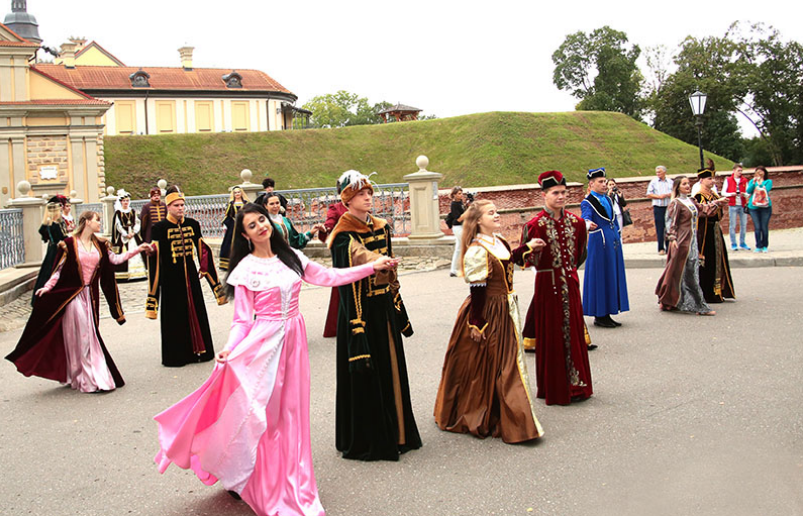 	Цель проекта – создание брендового туристического маршрута по городу Несвижу с использованием новых объектов: рыцарская школа, ремесленная мастерская, костюмированный квест. Будем рады сотрудничествуHumanitarian projectEducational tourist route "History of centuries"The goal of the project: creation of a branded tourist route around the city of Nesvizh using new objects: a knight's school, a craft workshop, a costume quest.We look forward to collaborating!Гуманитарный проектОбразовательный туристический маршрут «История веков» (создание брендового туристического маршрута по городу Несвижу с использованием новых объектов: рыцарская школа, ремесленная мастерская, костюмированный квест). 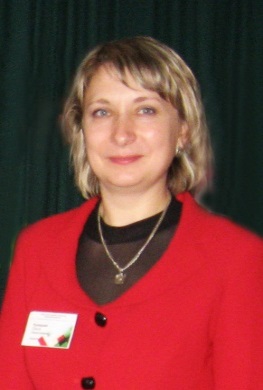 Руководитель проекта: Русецкая Ольга Николаевна, директор ГУДО «Центр детского творчества Несвижского района»1. Гуманитарный проект Образовательный туристический маршрут «История веков».2. Наименование белорусской организации, реализующей гуманитарный проект: государственное учреждение дополнительного образования «Центр детского творчества Несвижского района»3. Наименование иностранного партнера, в том числе соисполнителей (при наличии): нет.Актуальность проекта Актуальность проекта Несвиж издавна славился тем, что ежегодно его посещают потоки туристов. Это связано с тем, что на территории города находится большое количество ценных исторических памятников, хорошо сохранилась древняя архитектурно-планировочная структура и живописное природное окружение. Все это делает Несвиж городом-заповедником. Уникальные памятники истории и культуры старинного Несвижа находятся под охраной государства.Несвиж гордится своим прошлым. Это сокровище города, его достояние. Реализация мероприятий проекта позволит создать наиболее благоприятные условия знакомства с городом на лучших национальных традициях посредством экскурсий, образовательно-экскурсионных программ, квестов, туристских походов и прогулок.В экскурсионном плане городу необходимы новые объекты: тематические площадки, например - рыцарская школа, где посетители смогут получить навык в стрельбе из лука, и принять участие в рыцарском турнире; ремесленная мастерская – где туристы посетят мастер-класс по плетению из лазы, валянию, гончарному ремеслу, шитью одежды, кузнечному делу, а также купить памятные сувениры.  Создание костюмированного квеста по городу, в который будут включены парк и основные достопримечательности города, позволит туристам закрепить основные знания об исторических событиях Несвижа, а также еще раз насладиться величественной архитектурой и живописными пейзажами парка. Городская квест-экскурсия – это отличный способ не только развлечь участников, но и возможность рассказать им о городе. Большинство пешеходных городских квестов – это совмещение экскурсии с открытием исторических фактов и разгадкой головоломок. А самое главное, квесты проходят на открытом воздухе.Квест-экскурсии еще только набирают популярность, но уже способны заинтересовать туристов и привлечь их внимание к истории города. Поэтому вопросы, касающиеся разработки и внедрения квест-экскурсий являются актуальными.Цель проекта: создание комплексного туристического маршрута по городу Несвижу с использованием новых объектов: рыцарская школа, ремесленная мастерская, костюмированный квест.Задачи:-создать рыцарскую школу и мастерскую ремесленника;-разработать и подготовить к изданию путеводитель по объектам культурно-исторического и природного наследия малой Родины;-изучить опыт использования туристических инноваций в экскурсионном деле;-увеличить потока туристов.Период реализации гуманитарного проекта: 2022–2024 год8. Установленный объем финансирования, бюджет проекта:38 000 долларов США9. Ожидаемые результаты реализации проекта:По истечении сроков реализации гуманитарного проекта с позиции социального эффекта: -создание брендового, всесезонного туристского продукта.-увеличение потока туристов;- разработка новых маршрутов экскурсий по городу Несвижу, новых событийных мероприятий: квест-экскурсий, образовательно-экскурсионных программ;-повышение уровня международного сотрудничества в развитии туризма, выявление инновационных программ, проектов в сфере отдыха, также развитие внутреннего туризма малой Родины;- обеспечена трансляция и популяризация результатов проекта;с позиции экономического эффекта:- создана рыцарская школа- создана мастерская ремесленника (войлоковаляние, джутовая нить, декупаж и др.); - приобретены костюмы для костюмированного квеста.1.	Наименование проекта: образовательный туристический маршрут «История веков»2.	Срок реализации проекта: 24 месяца3.	Организация - заявитель, предлагающий проект: государственное учреждение дополнительного образования «Центр детского творчества Несвижского района»4.	Цель проекта: создание комплексного туристического маршрута по городу Несвижу с использованием новых объектов: рыцарская школа, ремесленная мастерская, костюмированный квест. 5.	Задачи, планируемые к выполнению в рамках реализации проекта:-создать брендовый туристический продукт;-создать рыцарскую школу и мастерскую ремесленника;-разработать и подготовить к изданию путеводитель по объектам культурно-исторического и природного наследия малой Родины;-изучить опыт использования туристических инноваций в экскурсионном деле;-увеличить потока туристов.6.	Целевая группа: дети и взрослые, предпочитающие путешествовать, ценящие в своем путешествии – приключения, культуру и природу.7.	Краткое описание мероприятий в рамках проекта:приобретение костюмов для организации рыцарской школы, костюмированного квеста;приобретение оборудования для организации работы школы ремесленника;изготовление рекламной продукции;информирование населения региона о ходе реализации проекта (выступление в СМИ, проведение мероприятий в учреждении).8. Общий объем финансирования (в долларах США): 38 000Источник финансированияОбъем финансирования (в долларах США)Средства донора35 000Софинансирование3 0009. Место реализации проекта (область/район, город): 222603, Минская область,   г. Несвижский район9. Место реализации проекта (область/район, город): 222603, Минская область,   г. Несвижский район10. Контактное лицо:О.Н.Русецкая, директор ГУДО «Центр детского творчества Несвижского района» раб. тел.: 8017721126, моб. тел.: 80297562961, cdt@nesvizh-asveta.gov.byО.Н.Русецкая, директор ГУДО «Центр детского творчества Несвижского района» раб. тел.: 8017721126, моб. тел.: 80297562961, cdt@nesvizh-asveta.gov.by1. Name of the project: educational tourist route "History of centuries" 2. Project implementation period: 24 months3. The organization - the applicant offering the project: the state institution of additional education "Center for Children's Creativity of Nesvizhsky District"4. The goal of the project: creation of an integrated tourist route around the city of Nesvizh using new objects: a knight's school, a craft workshop, a costume quest.5. Tasks planned for implementation in the framework of the project:-create a branded travel product;-create a knight's school and a craftsman's workshop;- to develop and prepare for publication a guide to the objects of cultural, historical and natural heritage of the small homeland;- to study the experience of using tourism innovations in the excursion business;-increase the flow of tourists.6. Target group: children and adults who prefer to travel, who value adventure, culture and nature in their journey.7. Brief description of the project activities:- purchase of costumes for organizing a knightly school, a costume quest;- purchase of equipment for organizing the work of the artisan school;- production of advertising materials;- informing the population of the region about the progress of the project (appearing in the media, holding events in the institution). 8. Total amount of financing (in US dollars): 38 0008. Total amount of financing (in US dollars): 38 000Source of financingAmount of financing (US dollars)Contributor35 000Co-financing3 0009. Place of the project implementation (region/district, town): Minsk region, Nesvizh, Chapaeva street, 39. Place of the project implementation (region/district, town): Minsk region, Nesvizh, Chapaeva street, 310. Contact person:  O.N. Rusetskaya, director of the state institution of additional education “Center of Children's Creativity of Nesvizh District”, telephone 801770 21126, e-mail cdt@nesvizh-asveta.gov.by O.N. Rusetskaya, director of the state institution of additional education “Center of Children's Creativity of Nesvizh District”, telephone 801770 21126, e-mail cdt@nesvizh-asveta.gov.by